                                                                ΑΝΑΡΤΗΤΕΑ ΣΤΟ ΔΙΑΔΙΚΤΥΟ         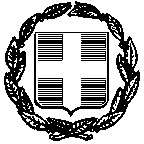 ΕΛΛΗΝΙΚΗ ΔΗΜΟΚΡΑΤΙΑ ΝΟΜΟΣ ΙΩΑΝΝΙΝΩΝ                                                              ΔΗΜΟΣ ΙΩΑΝΝΙΤΩΝ                                                                                            Δ/νση: Διοικητικών Υπηρεσιών                                            Τμήμα: Ανάπτυξης Ανθρώπινου Δυναμικού, Μητρώων και Προσωπικού                                                    Τηλ. :  2651361335                                                 Πληροφορίες: Παναγιώτα ΤριαντακωνσταντήΠ Ρ Ο Κ Η Ρ Υ Ξ ΗΓΙΑ ΤΗΝ ΠΛΗΡΩΣΗ ΜΙΑΣ (1) ΘΕΣΗΣ ΔΙΚΗΓΟΡΟΥ ΜΕ ΣΧΕΣΗ ΕΜΜΙΣΘΗΣ ΕΝΤΟΛΗΣΟ ΔΗΜΑΡΧΟΣ ΙΩΑΝΝΙΝΩΝΈχοντας υπόψη:Τις διατάξεις των άρθρων 165-167 του Ν. 3584/2007 «Κύρωση του Κώδικα Κατάστασης Δημοτικών και Κοινοτικών Υπαλλήλων», όπως ισχύουν.Τις διατάξεις του άρθρου 43 του Ν.4194/2013 «Κώδικας Δικηγόρων», όπως οι περ. (β) και (γ) της παρ. 2 αυτού, αντικαταστάθηκαν με την παρ. 7 του άρθρου 60 του Ν. 4370/2016.Την αριθμ.137976/19-12-22 επιστολή του Δημάρχου Ιωαννίνων και συνακόλουθα  την  αριθμ.πρωτ.:1982/10.01.2022 (ΑΔΑ:6ΥΠΑΩΕΩ-6ΟΩ) απόφαση του Δημάρχου Ιωαννίνων  με θέμα: «Ορισμός αντιδημάρχων και μεταβίβαση αρμοδιοτήτων με θητεία από 10.01.2022 μέχρι 10.01.2023».Τις διατάξεις του άρθρου 1 του Ν.4250/2014 «Διοικητικές ΑπλουστεύσειςΚαταργήσεις, Συγχωνεύσεις Νομικών Προσώπων και Υπηρεσιών του Δημοσίου ΤομέαΤροποποίηση Διατάξεων του π.δ. 318/1992 (Α' 161) και λοιπές ρυθμίσεις».Τις διατάξεις του ισχύοντος ΟΕΥ του Δήμου Ιωαννιτών (ΦΕΚ 2138/Β’/2011) όπως ισχύει, και ειδικότερα του άρθρου 28 αυτού, σύμφωνα με το οποίο υπάρχει κενή θέση δικηγόρου με σχέση έμμισθης εντολής.Την υπ’ αριθμ. 675/2021 Απόφαση της Οικονομικής Επιτροπής, με την οποία ο Δήμος Ιωαννιτών αιτήθηκε μεταξύ άλλων και την πρόσληψη δικηγόρου με σχέση έμμισθης εντολής. Την υπ’ αριθμ. 50/04-11-2021 πράξη του Υπουργικού Συμβουλίου, με την οποία εγκρίθηκε η πρόσληψη δικηγόρου με έμμισθη εντολή στο Δήμο Ιωαννιτών. Την υπ’αριθμ. 853/2022 απόφαση της Οικονομικής Επιτροπής του Δήμου Ιωαννιτών με την οποία καθορίσθηκε ότι η πρόσληψη θα αφορά δικηγόρο παρ’ Εφέταις.Την υπ’αριθμ. 238/22 απόφαση του Δημοτικού Συμβουλίου του Δήμου Ιωαννιτών με την οποία ορίστηκε εκπρόσωπος (με τον αναπληρωτή του) του Δήμου Ιωαννιτών και γραμματέας (με τον αναπληρωτή του) της Επιτροπής του άρθρου 43 του Ν. 4194/2013 «Κώδικας Δικηγόρων» (ΦΕΚ Α΄208) για την παρούσα πρόσληψη ενός Δικηγόρου με σχέση έμμισθης εντολής στον Δήμο Ιωαννιτών.Το γεγονός ότι η δαπάνη της πάγιας αντιμισθίας του δικηγόρου που θα προσληφθεί θα βαρύνει τον προϋπολογισμό του Δήμου Ιωαννιτών.Το γεγονός ότι έχει προβλεφθεί σχετική πίστωση στον προϋπολογισμό του Δήμου οικονομικού έτους 2022 στους Κ.Α 00.6031.001 και 00.6053.001, για τη δαπάνη που θα προκληθεί από την πρόσληψη του δικηγόρου και θα εγγραφούν ανάλογες πιστώσεις στους προϋπολογισμούς των επόμενων ετών.Τις αυξημένες ανάγκες για νομική υποστήριξη των αιρετών οργάνων και των υπηρεσιών του Δήμου Ιωαννιτών.ΠΡΟΚΗΡΥΣΣΕΙΤην πλήρωση μίας (1) θέσης δικηγόρου παρ' Εφέταις στο Δήμο Ιωαννιτών με σχέση έμμισθης εντολής, με πάγια μηνιαία αντιμισθία, κατόπιν επιλογής, σύμφωνα με τις ισχύουσες διατάξεις.Ο δικηγόρος που θα προσληφθεί θα καταλάβει κενή οργανική θέση, κατηγορίας ειδικών θέσεων, του Δήμου Ιωαννιτών και θα ακολουθεί την προβλεπόμενη από την κείμενη νομοθεσία υπηρεσιακή εξέλιξη.Αντικείμενο της απασχόλησης του ανωτέρω δικηγόρου θα είναι η νομική υποστήριξη του Δήμου Ιωαννιτών και ειδικότερα:η παροχή νομικών συμβουλών και γνωμοδοτήσεων προς τα πολιτικά όργανα διοίκησης του Δήμου και τις επιμέρους δημοτικές υπηρεσίες, για τη διασφάλιση της νομιμότητας των διοικητικών πράξεων, ιδίως αναφορικά με υποθέσεις και ζητήματα που αφορούν στα γνωστικά αντικείμενα του Κτηματολογικού Δικαίου και του Δικαίου των Απαλλοτριώσεων, αλλά και στον χειρισμό υποθέσεων και ζητημάτων σχετικών με διεκδικητικές και αναγνωριστικές κυριότητας αγωγές, αγωγές νομής, αγωγές διανομής, ασφαλιστικά μέτρα νομής και διακατοχής, καθώς και ζητημάτων και υποθέσεων προστασίας της δημοτικής ακίνητης περιουσίας και εν γένει υποθέσεων τοπικής αυτοδιοίκησης και δημοτικών κληροδοτημάτων,η υποβολή γνωμοδοτήσεων σε ζητήματα που αφορούν το Δήμο,η επεξεργασία και ο νομικός έλεγχος των συμβάσεων που συνάπτει ο Δήμος με τρίτους, καθώς και των προκηρύξεων του Δήμου για την ανάθεση έργων, προμηθειών και υπηρεσιών σε τρίτους,η νομική εκπροσώπηση του Δήμου σε υποθέσεις εντός και εκτός των Δικαστηρίων και ενώπιον των Διοικητικών Αρχών,η τήρηση του αναγκαίου αρχείου εγγράφων και πληροφοριών για τις ανάγκες της Νομικής Υπηρεσίας,η παράσταση στις συνεδριάσεις των συλλογικών οργάνων του Δήμου για την παροχή νομικών συμβουλών, εφόσον αυτό κριθεί απαραίτητο από τη δημοτική αρχή, χωρίς πρόσθετη αμοιβή.Ο δικηγόρος υποχρεούται να παρέχει τις ανωτέρω υπηρεσίες στο δημοτικό κατάστημα, για χρόνο που να ανταποκρίνεται στις εκάστοτε υπάρχουσες υπηρεσιακές συνθήκες, εφόσον δεν παρίσταται ανάγκη παράστασης ενώπιον δικαστικών ή διοικητικών αρχών.Οι αποδοχές του δικηγόρου, που θα προσληφθεί, καθορίζονται σύμφωνα με τις διατάξεις της παρ. 10 του άρθρου 9 του Ν. 4354/15 (ΦΕΚ 176/Α/16-12-15) και την εκάστοτε ισχύουσα νομοθεσία. Ο δικηγόρος ασφαλίζεται στον οικείο ασφαλιστικό του φορέα, σύμφωνα με την εκάστοτε ισχύουσα νομοθεσία.Οι ενδιαφερόμενοι για την ανωτέρω θέση πρέπει :Να είναι Έλληνες / Ελληνίδες πολίτες.Να μην έχουν συμπληρώσει το 67ο έτος της ηλικίας τους, σύμφωνα με τις διατάξεις της παρ.1 του αριθ. 45 του Κώδικα Δικηγόρων (Ν. 4194/2013). Να είναι Δικηγόροι, μέλη ενός εκ των Δικηγορικών Συλλόγων της χώρας με δικαίωμα παράστασης στο Εφετείο.Να είναι κάτοχοι πτυχίου Νομικής Σχολής Α.Ε.Ι. της ημεδαπής ή ισότιμου τίτλου Νομικού Τμήματος Πανεπιστημιακής Σχολής της αλλοδαπής, νομίμως αναγνωρισμένου. Να έχουν εκπληρώσει, οι άνδρες, τις στρατιωτικές υποχρεώσεις τους ή να έχουν απαλλαγεί νόμιμα και οριστικά από αυτές, να µην είναι ανυπότακτοι και να µην έχουν καταδικασθεί για λιποταξία µε τελεσίδικη απόφαση.Να µην έχουν κώλυμα διορισμού, λόγω ποινικής καταδίκης ή επειδή τελούν υπό στερητική ή/και επικουρική δικαστική συμπαράσταση, σύμφωνα µε τα οριζόμενα στο άρθρο 16 του Ν.3584/2007, ούτε κατά το χρόνο λήξης της προθεσμίας υποβολής των αιτήσεων, ούτε κατά το χρόνο διορισμού.Να έχουν την υγεία και τη φυσική καταλληλόλητα για την άσκηση των καθηκόντων τους, σύμφωνα µε τα οριζόμενα στις διατάξεις του άρθρου 14 του Ν.3584/2007. Η κατάσταση της υγείας των υποψηφίων πιστοποιείται με γνωματεύσεις παθολόγου ή γενικού ιατρού και ψυχιάτρου που απασχολούνται είτε στο δημόσιο σύστημα υγείας είτε στον ιδιωτικό τομέα, οι οποίες βεβαιώνουν ότι οι υποψήφιοι είναι σε θέση να ασκήσουν τα καθήκοντα που προβλέπονται για τη θέση τους.Να μην έχουν κώλυμα κατά τις διατάξεις του Ν.1256/1982 και του Κώδικα Δικηγόρων.Να μην κατέχουν άλλη έμμισθη θέση κατά την έννοια των σχετικών διατάξεων του Κώδικα Δικηγόρων. Σε περίπτωση που κατέχουν, μπορούν να εμφανιστούν ως υποψήφιοι, αν συνυποβάλλουν, μαζί με την αίτηση και τα σχετικά δικαιολογητικά, υπεύθυνη δήλωση ότι εφόσον προσληφθούν στη νέα θέση που προκηρύσσεται, θα παραιτηθούν από την έμμισθη θέση που κατέχουν. Στην περίπτωση αυτή, δεν μπορούν να αναλάβουν υπηρεσία, αν δεν προσκομίσουν βεβαίωση του εντολέα, στον οποίο παρέχουν τις υπηρεσίες τους, ότι παραιτήθηκαν από την έμμισθη θέση τους ή έπαψαν να αναλαμβάνουν υποθέσεις ή να λαμβάνουν περιοδική αμοιβή.Να έχουν επαγγελματική εμπειρία και εξειδίκευση ως νόμιμο και ιδιαιτέρως συνεκτιμώμενο και μοριοδοτούμενο προσόν στα γνωστικά αντικείμενα του Κτηματολογικού Δικαίου και του Δικαίου των Απαλλοτριώσεων, αλλά και σε χειρισμό διεκδικητικών και αναγνωριστικών κυριότητας αγωγών, αγωγών νομής, αγωγών διανομής, ασφαλιστικών μέτρων νομής και διακατοχής, καθώς και υποθέσεων προστασίας της δημοτικής ακίνητης περιουσίας και εν γένει υποθέσεων τοπικής αυτοδιοίκησης και δημοτικών κληροδοτημάτων ενώπιον δικαστηρίων και διοικητικών αρχών, δεδομένων των αυξημένων αναγκών του Δήμου μας για υπεράσπιση των παραπάνω υποθέσεων και για την προάσπιση της δημοτικής περιουσίας, λόγω των πολυάριθμων παντός είδους απαλλοτριώσεων που αφορούν τον Δήμο Ιωαννιτών, των καταπατήσεων δημοτικής περιουσίας, καθώς και της οριστικοποίησης των πρώτων κτηματολογικών εγγραφών σε ορισμένες περιοχές και της ανάρτησης των κτηματολογικών εγγραφών στις λοιπές περιοχές του Δήμου μας (που καλύπτει μία τεράστια γεωγραφική έκταση). Η παραπάνω εμπειρία θα πρέπει να  αποδεικνύεται από: α) δικαστικές αποφάσεις, β) δικόγραφα (κάθε είδους), γ)υπομνήματα, δ) γνωμοδοτήσεις, οι οποίες φέρουν τον αριθμό πρωτοκόλλου του φορέα ή συνοδεύονται από την εντολή γνωμοδότησης, ε) σχετικές βεβαιώσεις προϋπηρεσίας δημοσίων φορέων, οι οποίες θα πρέπει να φέρουν αριθμό πρωτοκόλλου του φορέα και να συνοδεύονται από το αναγκαίο αποδεικτικό υλικό ως προς την ποιοτική και ποσοτική ενασχόληση του υποψηφίου με το περιγραφόμενο σε αυτήν αντικείμενο απασχόλησης κλπ.Κατά την αξιολόγηση για την επιλογή των υποψηφίων θα ληφθούν υπόψη, δυνάμει του άρθρου 43 παρ. 2 περ. η' εδάφ. γ' Ν. 4194/2013, μαζί με τα προαναφερθέντα προσόντα, η προσωπικότητα του υποψηφίου, η επιστημονική του κατάρτιση, η εξειδίκευση του στο αντικείμενο απασχόλησης, ήτοι στα γνωστικά αντικείμενα του Κτηματολογικού Δικαίου και του Δικαίου των Απαλλοτριώσεων, αλλά και στον χειρισμό διεκδικητικών και αναγνωριστικών κυριότητας αγωγών, αγωγών νομής, αγωγών διανομής, ασφαλιστικών μέτρων νομής και διακατοχής, καθώς και υποθέσεων προστασίας της δημοτικής ακίνητης περιουσίας και εν γένει υποθέσεων τοπικής αυτοδιοίκησης και δημοτικών κληροδοτημάτων, η επαγγελματική του εμπειρία και επάρκεια, η κατοχή μεταπτυχιακού ή διδακτορικού τίτλου σπουδών συναφούς με υποθέσεις τοπικής αυτοδιοίκησης και η τουλάχιστον καλή γνώση μιας ξένης γλώσσας κράτους- μέλους της Ε.Ε. Θα συνεκτιμηθούν επίσης, η οικογενειακή του κατάσταση και η προοπτική εξέλιξής του. Κρίσιμος χρόνος για τον έλεγχο της συνδρομής των πιο πάνω τυπικών προσόντων είναι ο χρόνος λήξης της προθεσμίας για την υποβολή των αιτήσεων. Η επιλογή θα γίνει επί τη βάσει του παρακάτω πίνακα κριτηρίων αξιολόγησης και σύμφωνα με τα ειδικότερα προβλεπόμενα σε αυτόν. Η Επιτροπή θα χρησιμοποιήσει ως κλίμακα βαθμολογίας για τα ανωτέρω κριτήρια την κλίμακα 1-10, επιτρεπόμενης της βαθμολόγησης με δεκαδικά στοιχεία. Η σταθμισμένη βαθμολογία του κάθε κριτηρίου είναι το γινόμενο του επί μέρους συντελεστή βαρύτητας του κριτήριου επί τη βαθμολογία του, το οποίο στρογγυλοποιείται στα 2 δεκαδικά ψηφία και η συνολική βαθμολογία του κάθε υποψηφίου είναι το άθροισμα των σταθμισμένων βαθμολογιών όλων των κριτηρίων. Οι συντελεστές βαρύτητας των ανωτέρω κριτηρίων μετά των ειδικότερων προϋποθέσεων και λεπτομερειών καθορίζονται ως εξής:Σημ.1. Σε περίπτωση κατοχής διδακτορικού τίτλου σπουδών στα ως άνω αντικείμενα, βαθμολογείται μόνο ο ανώτερος τίτλος σπουδών, ήτοι μόνο η κατοχή διδακτορικού διπλώματος, ενώ σε περίπτωση κατοχής περισσοτέρων του ενός μεταπτυχιακού ή διδακτορικού τίτλου σπουδών, βαθμολογείται μόνο ο ένας εξ αυτών.Σημ. 2. Η τουλάχιστον καλή γνώση της ξένης γλώσσας αποδεικνύεται σύμφωνα με τα οριζόμενα στις ισχύουσες διατάξεις του άρθρου 28 Π.Δ.50/2001 και τις διατάξεις του άρθρου 10 του Π.Δ.85/2022 (ΦΕΚ 232/Α/17-12-2022) και οι υποψήφιοι μπορούν να ανατρέξουν σχετικά στην ηλεκτρονική διεύθυνση www.asep.gr στη διαδρομή: Αρχική σελίδα/ Υπολογισμός μορίων/ Φορείς/ Έντυπα-διαδικασίες /Απόδειξη γλωσσομάθειαςΕιδικό παράρτημα (Α2)-ημερομηνία έκδοσης «23/11/2022». Σε περίπτωση γνώσης περισσοτέρων της μίας ξένων γλωσσών, βαθμολογείται η γνώση μόνο μίας εξ αυτών, και συγκεκριμένα η γνώση αυτής, για την οποία ο υποψήφιος κατέχει το ανώτερο, σε επίπεδο, πιστοποιητικό γλωσσομάθειας.Οι ενδιαφερόμενοι μπορούν να υποβάλλουν ή να αποστείλουν με συστημένη επιστολή σε κλειστό φάκελο, στο Δήμο Ιωαννιτών, στη  Νομική Υπηρεσία πλατεία Α. Παπανδρέου 5  Τ.Κ. 45221  υπεύθυνη Τσουμάνη Σταυρούλα τηλ. 2651361111 κατά τις εργάσιμες ημέρες και από ώρα 08.00 έως 15.00, σε αποκλειστική προθεσμία τριάντα (30) ημερών, που αρχίζει την επομένη από την τελευταία δημοσίευση της παρούσας προκήρυξης στον ημερήσιο τύπο Ιωαννίνων, Εφημερίδα «ΝΕΟΙ ΑΓΩΝΕΣ» τα ακόλουθα: XIII. Όλα τα έγγραφα που αποδεικνύουν ή δύνανται να συνεκτιμηθούν για την απόδειξη της επιστημονικής κατάρτισης του υποψηφίου, της εξειδίκευσης στο αντικείμενο απασχόλησης, της εμπειρίας του και της επαγγελματικής πείρας και επάρκειάς του, σύμφωνα και με τα ανωτέρω αναφερόμενα σχετικά με τα κριτήρια αξιολόγησης των υποψηφίων. Εάν οι υποψήφιοι δεν προσκομίσουν τα απαιτούμενα, κατά περίπτωση, δικαιολογητικά, δεν λαμβάνονται υπόψη τα προσόντα ή οι ιδιότητες, που δηλώνουν με την αίτηση συμμετοχής τους στη διαδικασία ή το βιογραφικό σημείωμά τους.Όλα τα ανωτέρω έγγραφα θα πρέπει να υποβληθούν σε ευκρινή φωτοαντίγραφα, σύμφωνα με τις διατάξεις του άρθρου 1 του Ν.4250/2014 (ΦΕΚ 74/Α’/2014) και τα οριζόμενα της παρούσης. Τίτλοι, πιστοποιητικά και βεβαιώσεις της αλλοδαπής που απαιτούνται από την προκήρυξη πρέπει να είναι επίσημα μεταφρασμένοι στην ελληνική γλώσσα. Η επίσημη μετάφρασή τους γίνεται από αρμόδια κατά νόμο αρχή του Υπουργείου Εξωτερικών ή την Πρεσβεία ή το Προξενείο της ξένης χώρας στην Ελλάδα ή από δικηγόρο ή από άμισθο διερμηνέα διορισμένο βάσει του Ν. 148/1914. Ειδικώς όμως μετά τον νέο «Κώδικα Δικηγόρων» (άρθρο 36, ν.4194/2013/ΦΕΚ 208/27.09.2013/τ. Α ), μεταφράσεις ξενόγλωσσων εγγράφων που γίνονται από δικηγόρο μετά την 27.09.2013 γίνονται δεκτές εφόσον ο δικηγόρος βεβαιώνει ότι ο ίδιος έχει επαρκή γνώση της γλώσσας από και προς την οποία μετέφρασε.Δημόσια έγγραφα ημεδαπής, δηλαδή έγγραφα που έχουν εκδοθεί από υπηρεσίες και φορείς του δημόσιου και του ευρύτερου δημόσιου τομέα (π.χ. τίτλοι σπουδών — άδειες — πιστοποιητικά — βεβαιώσεις κ.λπ.), υποβάλλονται και γίνονται υποχρεωτικά αποδεκτά σε ευκρινή φωτοαντίγραφα των πρωτοτύπων εγγράφων ή των ακριβών αντιγράφων τους.Ιδιωτικά έγγραφα ημεδαπής, δηλαδή έγγραφα που δεν εκδίδονται από υπηρεσίες και φορείς του δημόσιου και του ευρύτερου δημόσιου τομέα (όπως αποδείξεις παροχής υπηρεσιών, κ.λπ.) υποβάλλονται και γίνονται υποχρεωτικά αποδεκτά σε ευκρινή φωτοαντίγραφα από αντίγραφα ιδιωτικών εγγράφων, τα οποία έχουν επικυρωθεί από δικηγόρο καθώς και σε ευκρινή φωτοαντίγραφα από τα πρωτότυπα όσων ιδιωτικών εγγράφων φέρουν θεώρηση από υπηρεσίες και φορείς του δημόσιου και του ευρύτερου δημόσιου τομέα.Η συμμετοχή των υποψηφίων στη διαδικασία επιλογής, προϋποθέτει ανεπιφύλακτη αποδοχή των όρων της προκήρυξης.Η επιλογή θα γίνει από Πενταμελή Επιτροπή, η οποία θα συνέρχεται στην έδρα του Δικηγορικού Συλλόγου Ιωαννίνων και θα αποτελείται από: α. Μέλος του Νομικού Συμβουλίου του Κράτους με βαθμό τουλάχιστον Δικαστικού Πληρεξουσίου Α' Τάξεως ή τον νόμιμο αναπληρωτή του, ως Πρόεδρο, που ορίζεται από τον Πρόεδρο του Νομικού Συμβουλίου του Κράτους.β. Τρεις (3) Δικηγόρους, από τους οποίους ο ένας με 15ετή τουλάχιστον ευδόκιμη δικηγορική υπηρεσία, που ορίζονται από το Διοικητικό Συμβούλιο του Δικηγορικού Συλλόγου Ιωαννίνωνγ. Έναν (1) εκπρόσωπο του Δήμου Ιωαννιτών με τον αναπληρωτή του.Καθήκοντα γραμματέα της Επιτροπής θα ασκήσει υπάλληλος του Δήμου Ιωαννιτών.Ο Πρόεδρος της Επιτροπής θα συγκαλέσει την επιτροπή μέσα σε πέντε ημέρες από την κοινοποίηση της προκήρυξης. Η Επιτροπή με απόφασή της θα ορίσει τον τόπο και χρόνο και κάθε αναγκαία λεπτομέρεια για την διαδικασία της επιλογής και μπορεί κατά την κρίση της να ορίσει συμπληρωματικές δημοσιεύσεις για τη γνωστοποίηση της προκήρυξης με δαπάνη του Δήμου Ιωαννιτών. Η Επιτροπή θα εξετάσει τις αιτήσεις και τα δικαιολογητικά των υποψηφίων και θα τους καλέσει σε ατομική συνέντευξη. Μέσα σε ένα μήνα το πολύ από την τελευταία ατομική συνέντευξη θα εκδώσει αιτιολογημένη απόφαση με τη σειρά αξιολόγησης των υποψηφίων. Η απόφαση της Επιτροπής είναι υποχρεωτική για το Δήμο Ιωαννιτών και ισχύει μόνο για την κατάληψη της θέσης που προκηρύχθηκε. Ο Δήμος Ιωαννιτών οφείλει μέσα σε ένα μήνα από τη δημοσίευση της απόφασης να προσλάβει στην κενή θέση τον επιτυχόντα και να γνωστοποιήσει στο Δικηγορικό Σύλλογο Ιωαννίνων την ανάληψη υπηρεσίας.Η παρούσα προκήρυξη να αναρτηθεί στον κόμβο «ΔΙΑΥΓΕΙΑ», στον ιστότοπο του Δήμου Ιωαννιτών (www.ioannina.gr),  στον πίνακα ανακοινώσεων του δημοτικού καταστήματος (πλατεία Α. Παπανδρέου  και να δημοσιευτεί σε μία ημερήσια εφημερίδα των Ιωαννίνων.Η παρούσα προκήρυξη να κοινοποιηθεί :α) στον/στην Πρόεδρο του Νομικού Συμβουλίου του Κράτους,β) Στο κατάστημα του Πρωτοδικείου Ιωαννίνων, καθώς και στο Δικηγορικό Σύλλογο Ιωαννίνων με το αντίστοιχο αποδεικτικό τοιχοκόλλησηςγ) στην Πρόεδρο του Δικηγορικού Συλλόγου Ιωαννίνων,δ) στη Γραμματεία της Ολομέλειας Προέδρων Δικηγορικών Συλλόγων Ελλάδας (olomeleia@dsa.gr, proedros@dsa.gr) για την κοινοποίηση της προκήρυξης σε όλους τους Δικηγορικούς Συλλόγους της Ελλάδας με την υποχρέωση των Συλλόγων να αποστείλουν στο Δήμο Ιωαννίνων (gt@ioannina.gr) το αποδεικτικό ανάρτησης της προκήρυξης στους πίνακες ανακοινώσεων των οικείων Συλλόγων.Μαζί με τις κοινοποιήσεις γνωστοποιείται και ο εκπρόσωπος του Δήμου Ιωαννιτών που θα μετέχει στην Επιτροπή Επιλογής.13. Ο Δήμος Ιωαννιτών θα επιμεληθεί για την τοιχοκόλληση της προκήρυξης στο κατάστημα του Πρωτοδικείου Ιωαννίνων και του Δικηγορικού Συλλόγου Ιωαννίνων.Ο ΔΗΜΑΡΧΟΣ ΙΩΑΝΝΙΝΩΝκ.α.α.Ο ΑΝΑΠΛΗΡΩΤΗΣ ΔΗΜΑΡΧΟΥΕΥΑΓΓΕΛΟΣ ΠΗΧΑΣΑΝΤΙΔΗΜΑΡΧΟΣ ΔΗΜΟΥ ΙΩΑΝΝΙΤΩΝ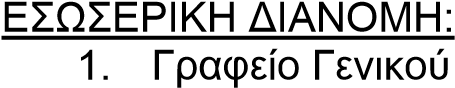  Γραμματέα Γραφείο Αναπληρώτριας Γενικής Διευθύντριας Νομική Υπηρεσία  ΚΟΙΝΟΠΟΙΗΣΗ:   Εφημερίδα «ΝΕΟΙ ΑΓΩΝΕΣ» για τη δημοσίευση στο φύλλο της 22/12/2022Α/ΑΚΡΙΤΗΡΙΑ ΑΞΙΟΛΟΓΗΣΗΣΣΥΝΤΕΛΕΣΤΗΣ ΒΑΡΥΤΗΤΑΣΜΟΡΙΟΔΟΤΗΣΗ1Προσωπικότητα (λαμβάνεται υπόψη η ωριμότητα και η συγκρότηση της σκέψης των υποψηφίων, ο τρόπος προβολής των απόψεών τους, οι απαντήσεις τους στις ερωτήσεις κατά την προφορική τους συνέντευξη και η εν γένει εικόνα που παρουσίασαν στη συνέντευξη, από την οποία προκύπτει και η ικανότητά τους να ανταποκριθούν στο αντικείμενο της απασχόλησης)15%1-102Επιστημονική κατάρτιση (συνάγεται από τον Βασικό τίτλο σπουδών, και την κατοχή Μεταπτυχιακού ή Διδακτορικού τίτλου σπουδών συναφούς με το αντικείμενο απασχόλησης της θέσης, ήτοι υποθέσεων τοπικής αυτοδιοίκησης, συνεκτιμωμένου ιδίως στα αναφερόμενα στο κριτήριο 3 της παρούσης αντικείμενα απασχόλησηςς)15 %1-103Εξειδίκευση στο αντικείμενο απασχόλησης (εξειδίκευση στα 40 %1-10αντικείμενα του Κτηματολογικού Δικαίου και του Δικαίου των Απαλλοτριώσεων, αλλά και στον χειρισμό διεκδικητικών και αναγνωριστικών κυριότητας αγωγών, αγωγών νομής, αγωγών διανομής, ασφαλιστικών μέτρων νομής και διακατοχής, καθώς και υποθέσεων προστασίας της δημοτικής ακίνητης περιουσίας και εν γένει υποθέσεων τοπικής αυτοδιοίκησης και δημοτικών κληροδοτημάτων)4Επαγγελματική-Δικαστηριακή Εμπειρία15 %1-105Γνώση ξένης γλώσσας κράτους- μέλους της Ε.Ε.7 %ΑΡΙΣΤΗ 10ΠΟΛΥ ΚΑΛΗ 7 ΚΑΛΗ 56Οικογενειακή κατάσταση3 %1-107Προοπτική εξέλιξης5 %1-10ΚΑΤΑΛΟΓΟΣ ΔΙΚΑΙΟΛΟΓΗΤΙΚΩΝI.	Αίτηση.II. Ευκρινές φωτοαντίγραφο των δύο όψεων του αστυνομικού δελτίου ταυτότητας ή ελλείψει ταυτότητας, άλλου δημόσιου έγγραφου, από το οποίο να προκύπτουν τα στοιχεία της ταυτότητας ή φωτοαντίγραφο των κρίσιμων σελίδων του διαβατηρίου (δηλ. αυτών όπου αναφέρονται ο αριθμός και τα στοιχεία ταυτότητας του κατόχου).III.	Πιστοποιητικό Ποινικού Μητρώου.IV.	Πιστοποιητικό ή βεβαίωση του οικείου Δικηγορικού Συλλόγου, απ’ όπου να προκύπτει η ιδιότητα του υποψηφίου ως δικηγόρου παρ’ Εφέταις και η ημερομηνία εγγραφής του ως δικηγόρου στο Δικηγορικό Σύλλογο.V.Πιστοποιητικό του οικείου Δικηγορικού Συλλόγου, απ’ όπου να προκύπτει ότι ο υποψήφιος δεν έχει τιμωρηθεί πειθαρχικά και ότι δεν κατέχει άλλη έμμισθη θέση.VI.Υπεύθυνη δήλωση, από την οποία να προκύπτει ότι ο υποψήφιος δικηγόρος:  α) πληροί τα γενικά προσόντα διορισμού και δεν συντρέχουν στο πρόσωπο του τα κωλύματα των άρθρων 11-17 του Ν. 3584/2007 και του Κώδικα Δικηγόρων, β) δεν είναι έμμισθος κατά την έννοια του άρθρου 42 του Ν.4194/2013 «Κώδικας Δικηγόρων». Ενδιαφερόμενοι δικηγόροι που κατέχουν άλλη έμμισθη θέση, κατά την έννοια των σχετικών διατάξεων του Ν.4194/2013 «Κώδικας Δικηγόρων», υποβάλουν υπεύθυνη δήλωση, με την οποία δηλώνουν ότι, εφόσον προσληφθούν στο Δήμο Ιωαννιτών, θα παραιτηθούν από την έμμισθη θέση που κατέχουν. Στην περίπτωση δε αυτή, δεν μπορούν να αναλάβουν υπηρεσία, αν δεν προσκομίσουν βεβαίωση του εντολέα στον οποίο παρέχουν τις υπηρεσίες τους ότι παραιτήθηκαν από την έμμισθη θέση τους ή έπαψαν να αναλαμβάνουν υποθέσεις ή να λαμβάνουν περιοδική αμοιβή.VII.Πιστοποιητικό στρατολογικής κατάστασης τύπου Α’ (οι άνδρες).VIII.Πιστοποιητικό Οικογενειακής Κατάστασης.IX.Γνωματεύσεις παθολόγου ή γενικού ιατρού και ψυχιάτρου, που απασχολούνται είτε στο δημόσιο σύστημα υγείας είτε στον ιδιωτικό τομέα, οι οποίες πιστοποιούν ότι οι υποψήφιοι είναι σε θέση να ασκήσουν τα καθήκοντα που προβλέπονται για τη θέση τους.X.Ευκρινή φωτοαντίγραφα τίτλων σπουδών σύμφωνα με τα οριζόμενα στην παρούσα. Αν ο βασικός ή ο μεταπτυχιακός τίτλος έχει αποκτηθεί στην αλλοδαπή, απαιτείται μόνον πράξη αναγνωρίσεως του τίτλου από το ΔΙΚΑΤΣΑ ή Πιστοποιητικό Αναγνώρισης από τον Διεπιστημονικό Οργανισμό Αναγνώρισης Τίτλων Ακαδημαϊκών και Πληροφόρησης (Δ.Ο.Α.Τ.Α.Π.) περί ισοτιμίας που να έχει εκδοθεί μέχρι την τελευταία ημέρα της προθεσμίας υποβολής των αιτήσεων και σε περίπτωση που από την πράξη αναγνώρισης δεν προκύπτει το γνωστικό αντικείμενο, απαιτείται βεβαίωση από το Πανεπιστήμιο που χορήγησε τον τίτλο, η οποία να καθορίζει το γνωστικό αντικείμενο, καθώς και επίσημη μετάφρασή της. Στις περιπτώσεις που η ισοτιμία ή ισοτιμία και αντιστοιχία του πτυχίου αλλοδαπής αναγνωρίζεται μόνον εφόσον ο κάτοχος του πτυχίου είναι και κάτοχος μεταπτυχιακού διπλώματος δεν αναγνωρίζεται ισοτιμία του μεταπτυχιακού διπλώματος, και επομένως δεν λογίζεται ως μεταπτυχιακός τίτλος. Στην περίπτωση που ο μεταπτυχιακός τίτλος συμπληρώνει ή ενσωματώνεται στο βασικό, δεν λογίζεται ως μεταπτυχιακός τίτλος.XI.Ευκρινές φωτοαντίγραφο τίτλου σπουδών γλωσσομάθειας (καλή ή πολύ καλή ή άριστη γνώση).XII.Βιογραφικό σημείωμα με τα στοιχεία της επιστημονικής και επαγγελματικής δράσης του υποψηφίου, στο οποίο να αναφέρεται αναλυτικά και η εμπειρία του στο Κτηματολογικό Δίκαιο και στο Δίκαιο των Απαλλοτριώσεων, αλλά και στον χειρισμό διεκδικητικών και αναγνωριστικών κυριότητας αγωγών, αγωγών νομής, αγωγών διανομής, ασφαλιστικών μέτρων νομής και διακατοχής, καθώς και υποθέσεων προστασίας της δημοτικής ακίνητης περιουσίας και εν γένει υποθέσεων τοπικής αυτοδιοίκησης και δημοτικών κληροδοτημάτων. 